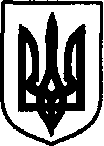 УКРАЇНАДунаєвецька міська рада VII скликанняР І Ш Е Н Н ЯТридцять п’ятої сесії20 квітня 2018 р.                                        Дунаївці	                                  №12-35/2018рПро надання права підпису документів щодо встановлення меж в документації із землеустрою старостам старостинських округів (за місцем розташування земельних ділянок) та начальнику земельно-архітектурного відділу апарату виконавчого комітету Дунаєвецької міської ради (у разі розташування земельної ділянки в межах м. Дунаївці)         Керуючись законом України «Про місцеве самоврядування в Україні» та регламентом Дунаєвецької міської ради, міська рада ВИРІШИЛА:1. Надати право підпису документів щодо встановлення меж в документації із землеустрою старостам старостинських округів (за місцем розташування земельних ділянок) та начальнику земельно-архітектурного відділу апарату виконавчого комітету Дунаєвецької міської ради (у разі розташування земельної ділянки в межах м. Дунаївці).2. Вважати таким, що втратило чинність рішення шостої сесії міської ради VІІ скликання №26-6/2016 р. від 31.03.2016 р. «Про надання права підпису документів щодо встановлення меж в документації із землеустрою старостам територіальних громад (за місцем розташування земельних ділянок) та начальнику земельного відділу апарату виконавчого комітету Дунаєвецької міської ради (у разі розташування земельної ділянки в межах м. Дунаївці та с. Мушкутинці)».Міський голова                                                                                           В. Заяць